КОМИТЕТ ПО ОБРАРАЗОВАНИЮАДМИНИСТРАЦИИ МУНИЦИПАЛЬНОГО ОБРАЗОВАНИЯ ГОРОД ЕФРЕМОВП Р И К А ЗОб утверждении Порядка и показателей мониторинга системы самоопределенияи профессиональной ориентации обучающихся образовательных организацийВ соответствии со статьей 97 Федерального закона от 29.12.2012 № 273- ФЗ «Об образовании в Российской Федерации», с пунктом 7 Правил осуществления мониторинга системы образования, утвержденных постановлением Правительства Российской Федерации от 05.08.2013 № 662, подпунктом 8 пункта 3.1, подпунктом 6 пункта 3.5 раздела III,ПРИКАЗЫВАЮ:Утвердить Порядок проведения мониторинга системы самоопределения и профессиональной ориентации обучающихся образовательных организаций, согласно приложению №1 (прилагается).Утвердить показатели мониторинга системы самоопределения и профессиональной ориентации обучающихся образовательных организаций,  согласно приложению №2 (прилагается).Руководителям общеобразовательных организаций:До 15 июня обеспечить:Проведение мониторинга системы самоопределения и профессиональной ориентации обучающихся образовательных организаций, 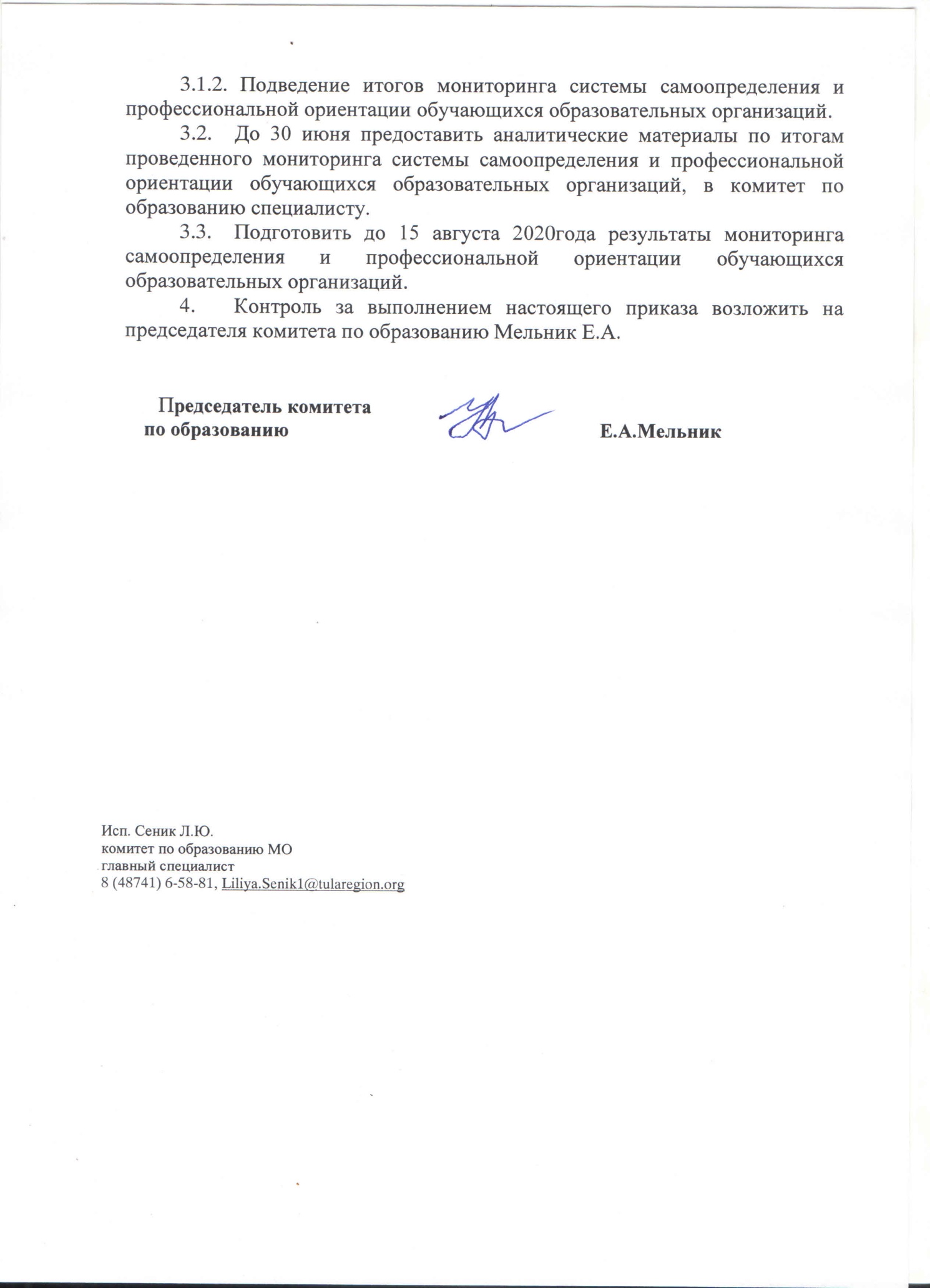 Приложение 1к приказу от	2021 г. № 	Порядокпроведения мониторинга системы самоопределения и профессиональной ориентации обучающихся образовательных организаций.Общие положенияНастоящий Порядок проведения мониторинга системы самоопределения и профессиональной ориентации обучающихся образовательных организаций, (далее – Порядок) определяет цели, задачи, организацию и содержание проведения мониторинга системы самоопределения и профессиональной ориентации обучающихся образовательных организаций.Настоящий Порядок разработан в соответствии со статьей 97 Федерального закона от 29.12.2012 № 273-ФЗ «Об образовании в Российской Федерации», с пунктом 7 Правил осуществления мониторинга системы образования, утвержденных постановлением Правительства Российской Федерации от 05.08.2013 № 662, подпунктом 8 пункта 3.1, подпунктом 6 пункта 3.5 раздела III Мониторинг системы самоопределения и профессиональной ориентации обучающихся образовательных организаций, (далее – Мониторинг), является составной частью региональной системы оценки качества образования.Мониторинг направлен на получение информации о наличии условий, обеспечивающих эффективность работы по самоопределению и профессиональной ориентации обучающихся образовательных организаций и результатах деятельности по:сопровождению профессионального самоопределения обучающихся;взаимодействию с учреждениями/предприятиями по проведению ранней профориентации обучающихся;проведению ранней профориентации обучающихся;проведению профориентации обучающихся с ОВЗ;выявлению предпочтений, обучающихся в области профессиональной ориентации;взаимодействию с профессиональными образовательными организациями (далее – ПОО) и образовательными организациями высшего образования (далее – ОО ВО);Мониторинг основан на принципах системности, объективности и достоверности информации, полученных результатов, обеспечивающих принятие эффективных управленческих решений.Мониторинг обязателен для проведения в образовательных организациях.Цели и задачи МониторингаЦелью Мониторинга является обеспечение объективного информационного отражения состояния региональной системы работы по сопровождению профессионального самоопределения и профессиональной ориентации обучающихся и ее результатов.Основные задачи Мониторинга:Оценка взаимодействия всех групп субъектов по вопросам сопровождения профессионального самоопределения и профессиональной ориентации обучающихся образовательных организаций.Формирование и внедрение единых требований к качеству работы по сопровождению самоопределения и профессиональной ориентации обучающихся образовательных организаций.Выявление актуального состояния системы работы по самоопределению и профессиональной ориентации обучающихся образовательных организаций.Изучение динамики развития процессов работы по самоопределению и профессиональной ориентации обучающихся образовательных организаций.Организация и содержание проведения МониторингаМониторинг проводится ежегодно в сроки, установленные приказом Министерства образования, науки и молодежи Тульской области.В качестве источников информации при проведении мониторинга используются: анализ информации о проводимых профориентационных мероприятиях, их участниках, статистические данные образовательныхорганизаций,	данные	о	реализации	проектов,	результаты профориентационных тестирований, анкетирований обучающихся.Общие подходы к проведению оценки результатов МониторингаОценке подлежит содержание материалов, представленных в комплексе, одни и те же материалы могут быть представлены по нескольким направлениям, если их содержание соответствует позициям оценивания каждого из направлений.Оценка документов производится за год, предшествующий проведению мониторинга.На основании мониторинга фиксируется состояние системы работы по самоопределению и профессиональной ориентации обучающихся образовательных организаций.По результатам:Готовит адресные рекомендации, общеобразовательных организаций Направляет адресные рекомендации руководителям общеобразовательных организаций в сроки, установленные Планом мероприятий («Дорожной картой») по реализации региональных механизмов управления качеством образования Приложение №2к приказу от	№  	Показателимониторинга системы самоопределения и профессиональной ориентации обучающихся образовательных организаций. «_   »	2021 г.№  	№ п/пПоказателиЗначения показателей1.Сопровождение профессионального самоопределения обучающихсяСопровождение профессионального самоопределения обучающихся1.1.Наличие в образовательной организации плана работы по сопровождению профессионального самоопределения и профессиональной ориентацииобучающихсяда/нет1.2.Количество обучающихся образовательной организаций, охваченных дополнительными общеразвивающими программами по направлениям:научно-техническое - естественнонаучное - художественное – физкультурно-спортивное - социально-педагогическое -туристско-краеведческое -чел. чел. чел. чел.чел. чел.1.4.Количество предпрофильных классов вобразовательной организацииед.1.5.Количество педагогических и руководящих работников образовательной организации, прошедших повышение квалификации по вопросам сопровождения профессионального самоопределения и профессиональной ориентацииобучающихсячел.2.Взаимодействие с учреждениями/предприятиями по проведениюранней профориентации обучающихсяВзаимодействие с учреждениями/предприятиями по проведениюранней профориентации обучающихся2.1.Количество договоров/соглашений о взаимодействии по вопросам профессиональной ориентации, заключенных образовательной организацией с учреждениями/предприятиями (исключая договоры/соглашения спрофессиональными образовательнымиед.организациями и образовательнымиорганизациями высшего образования)2.2.Участие предприятий/учреждений в проведении профориентационных мероприятий для обучающихся образовательной организации:количество экскурсий на предприятия;число реализованных совместных проектов;доля участия представителей предприятий/учреждений в работе попечительского совета образовательной организации;количество проведенных профориентационных мероприятий (акций, встреч, классных часов, родительскихсобраний, «круглых столов»)ед.ед.%ед.3Проведение ранней профориентации обучающихсяПроведение ранней профориентации обучающихся3.1.Количество обучающихся образовательной организации, участвующих в реализации региональных, всероссийских проектовпрофориентационной направленности:3.1.- онлайн-уроках «Шоу профессий», реализуемых с учетом опыта цикла открытых уроков «ПроеКТОриЯ», направленных на раннююпрофориентацию;чел.3.1.- Всероссийском конкурсе для школьников«Большая перемена»;чел.3.1.- чемпионатном движении «JuniorSkillsRussia» (в рамках WorldSkills Russia);чел.3.1.- образовательных программах, проводимых на базе образовательногоцентра «Сириус»;3.1.образовательных программах, проводимых на базе ФГБОУ«Всероссийский детский центр «Смена»;другие проектычел.3.2.Доля обучающихся образовательной организации, принявших участие в муниципальных, республиканских, всероссийских олимпиадах, конкурсах,соревнованияхмуниципальных - % республиканских -% всероссийских - %4.Проведение профориентации обучающихся с ОВЗПроведение профориентации обучающихся с ОВЗ4.1.Количество обучающихся образовательнойорганизации с ОВЗ, охваченных профориентационными мероприятиями (вчел.том числе мероприятиями регионального этапа конкурса по профессиональному мастерству среди инвалидов и лиц с ограниченными возможностями здоровья«Абилимпикс»)4.2.Количество информационно- просветительских мероприятий для родителей детей с ОВЗ по вопросам ранней профориентации, профессионального обучения, проведенных на базеобразовательной организацииед.4.3.Количество выпускников 9 классов образовательной организации с ОВЗ, принявших участие в: профориентационных мероприятиях; профориентационном информировании, просвещении;профориентационной диагностике; психологическом профориентационном консультировании (индивидуальном и групповом)чел.4.4.Количество педагогических работников, прошедших повышение квалификации по вопросам профориентационной работы собучающимися с ОВЗчел.5.Выявление предпочтений обучающихся в области профессиональнойориентацииВыявление предпочтений обучающихся в области профессиональнойориентации5.1.Доля обучающихся образовательной организации, принявших участие в психолого-педагогической диагностике склонностей, способностей и компетенций обучающихся, необходимых для продолжения образования и выборапрофессии%6.Взаимодействие с ПОО и ОО ВОВзаимодействие с ПОО и ОО ВО6.1.Количество договоров/соглашений о взаимодействии по вопросам профессиональной ориентации,заключенных образовательной организацией с ПОО/ОО ВОед.6.2.Доля выпускников 9 и 11 классов образовательной организации, поступивших в ПОО, в общей численности выпускников, получивших основное общееи среднее общее образование%6.3.Доля выпускников 9 и 11 классов образовательной организации,поступивших в ОО ВО в общей%численности выпускников, получившихосновное общее и среднее общее образование7.Учет выявленных потребностей рынка труда Учет выявленных потребностей рынка труда 7.1.Количество предприятий и организаций, на базе которых проводятся экскурсии, мастер-классы, другие мероприятия профориентационной направленности дляобучающихся образовательной организацииед.7.2.Количество мероприятий профориентационной направленности, в которых приняли участие обучающиеся образовательной организации:ед.